О проведении муниципального этапа военизированной игры «Зарница»Руководствуясь Федеральным законом от 06 октября 2003 года № 131-ФЗ «Об общих принципах организации местного самоуправления в Российской Федерации», Уставом Североуральского городского округа, подпрограммой «Патриотическое воспитание населения Североуральского городского округа» муниципальной программы Североуральского городского округа «Развитие молодежной политики и патриотического воспитания граждан Североуральского городского округа до 2024 года», утвержденной постановлением Администрации Североуральского городского округа от 23.03.2018 № 306, в целях совершенствования системы патриотического воспитания, формирования у молодежи активной гражданской позиции и готовности к защите интересов Отечества, пропаганды физической культуры, спорта и здорового образа жизни, Администрация Североуральского городского округаПОСТАНОВЛЯЕТ:1. Отделу культуры, спорта, молодежной политики и социальных программ Администрации Североуральского городского округа совместно с муниципальным казенным учреждением «Объединение молодежно-подростковых клубов Североуральского городского округа», муниципальным автономным учреждением «Физкультура и Спорт», муниципальным автономным учреждением культуры «Североуральский краеведческий музей», муниципальным автономным учреждением дополнительного образования «Центр внешкольной работы» провести 
11 февраля 2020 года муниципальный этап военизированной игры «Зарница».2. Утвердить Положение о проведении муниципального этапа военизированной игры «Зарница» (прилагается).3. Управлению образования Администрации Североуральского городского округа организовать участие команд образовательных учреждений Североуральского городского округа в муниципальном этапе военизированной игре «Зарница». 4. Контроль за выполнением настоящего постановления возложить на Заместителя Главы Администрации Североуральского городского округа Ж.А. Саранчина.5. Разместить настоящее постановление на официальном сайте Администрации Североуральского городского округа.Глава Североуральского городского округа			 	                      В.П. МатюшенкоУТВЕРЖДЕНОпостановлением АдминистрацииСевероуральского городского округаот 11.02.2020 № 156«О проведении муниципального этапа Военизированной игры «Зарница»ПОЛОЖЕНИЕо проведении муниципального этапа военизированной игры «Зарница» 
1. Общие положенияНастоящее Положение определяет порядок подготовки, организации проведения муниципального этапа военизированной игры «Зарница» 
(далее - Соревнования) - комплекса военно-спортивных и культурно-просветительских мероприятий, направленных на патриотическое воспитание, развитие физической культуры и спорта, совершенствование знаний в области обеспечения безопасности жизнедеятельности, подготовку молодежи к военной службе.1.2. Организация и проведение Соревнований осуществляется в рамках подпрограммы «Патриотическое воспитание населения Североуральского городского округа» муниципальной программы Североуральского городского округа «Развитие молодежной политики и патриотического воспитания граждан Североуральского городского округа до 2024 года», утвержденной постановлением Администрации Североуральского городского округа от 23.03.2018 № 306.1.3. Цели и задачи.Соревнования проводятся в целях совершенствования системы патриотического воспитания, обеспечивающей формирование у молодежи прочных основ патриотического сознания, активной гражданской позиции и готовности к защите интересов Отечества, пропаганду физической культуры, спорта и здорового образа жизни. Задачи соревнований:воспитание патриотизма и гражданской ответственности у подрастающего поколения;формирование у молодежи высоких этических принципов, мировоззрения на базе ценностей гражданственности и патриотизма, навыков межнационального и межконфессионального общения;углубленное изучение молодежью истории Отечества, истории и традиций Вооруженных Сил Российской Федерации;развитие инициативы и лидерских качеств, самостоятельности мышления, способности к анализу событий истории российского государства;формирование здорового образа жизни, физическое и духовно-нравственное воспитание молодежи;организация различных форм физкультурно-спортивной работы;подготовка к сдаче норм Всероссийского физкультурно-спортивного комплекса «Готов к труду и обороне»;психологическая подготовка к преодолению трудностей, выработка навыков и способности действовать в экстремальных ситуациях;проверка уровня знаний, умений и навыков по основам безопасности жизнедеятельности человека, основам военной службы (начальной военной подготовке), общей физической подготовке;повышение престижа государственной службы у подрастающего поколения, подготовка молодежи к службе в Вооруженных Силах Российской Федерации;обмен опытом работы по военно-патриотическому воспитанию молодежи;инструктивно-методическая подготовка, повышение квалификации руководителей образовательных организаций. 2. Руководство подготовкой и проведением Соревнований2.1. Учредители Соревнований:Администрация Североуральского городского округа;муниципальное казенное учреждение «Объединение молодежно-подростковых клубов Североуральского городского округа»;местное отделение «Добровольное общество содействия армии, авиации и флота России» (ДОСААФ) России города Североуральска Свердловской области;отдел военного комиссариата по Свердловской области по городу Североуральску.2.2. Общее руководство подготовкой и проведением Соревнований осуществляет отдел культуры, спорта, молодежной политики и социальных программ, муниципальное казенное учреждение «Объединение молодежно-подростковых клубов Североуральского городского округа», муниципальное автономное учреждение «Физкультура и Спорт», муниципальное автономное учреждение культуры «Североуральский краеведческий музей», муниципальное автономное учреждение дополнительного образования «Центр внешкольной работы», местное отделение «Добровольное общество содействия армии, авиации и флота России» (ДОСААФ) России города Североуральска Свердловской области, отдел Министерства внутренних дел по городу Североуральску.2.3. Оргкомитет Соревнований формирует и утверждает состав судейской коллегии.В случае возникновения спорной ситуации по организации судейства на этапе или по подведению итогов в определенном виде, блоке Соревнований руководитель команды вправе обратиться с протестом в судейскую коллегию соревнований. Протест подается в письменной форме на имя главного судьи Соревнований. Срок рассмотрения протеста не более двух часов с момента подачи, но не позднее окончания Соревнований.3. Сроки и место проведения Соревнований3.1. Место проведения: город Североуральск, стадион «Горняк»3.2. Сроки проведения: 11 февраля 2020 года:1415 - 1455– регистрация участников;1500 – начало соревнований.4. Требования к участникам Соревнований4.1. Участниками соревнований выступают команды (юнармейские отряды) образовательных учреждений Североуральского городского округа. Для участия в игре допускаются юноши и девушки, учащиеся 9-10 классов, имеющие медицинский допуск и необходимую подготовку для участия в данных Соревнованиях. Возраст участников в данной группе до 17 лет включительно.4.2. Состав команды: 10 человек (включая командира), из них 8 юношей и 2 девушки. Команду сопровождает 1 руководитель команды и 1 тренер команды. Замена участников команды во время проведения Соревнований не допускается.4.3. Направляющая сторона обеспечивает участников команды формой одежды (включая головной убор) с эмблемой (нашивкой), свидетельствующей о принадлежности к команде.4.4. Рекомендуется всем участникам команд на день проведения соревнований самостоятельно оформить страховку от несчастного случая.5. Соревнования проводятся по четырем направлениям:физическая подготовка «В здоровом теле – здоровый дух!»; теоретическая подготовка;специальная подготовка «Тяжело в учении – легко в бою!». На каждом этапе проведения Соревнований используется различное количество дисциплин. Перечень дисциплин для проведения этапов Соревнований указан в приложении 1.В программу Соревнований (приложение № 1) входят дисциплины:«Рукопашный бой»«Страницы истории Отечества»«Готов к труду и обороне»«Красив в строю силен в бою»«Туристская полоса»«Огневой рубеж»«Первая помощь».6. Подведение итогов6.1. Итоги подводятся по каждой дисциплине. Участники команд, занявшие I место в личном зачете по отдельным дисциплинам (тест, подтягивание и др.), могут быть награждены дипломами, кубками по решению соответствующего оргкомитета.Команды-победители по дисциплинам определяются по наименьшей сумме мест, занятых командой в отдельных дисциплинах, входящих в данное направление. При равной сумме мест преимущество отдается команде, имеющей наибольшее количество первых мест, а при их равенстве – вторых и т.д.  Команда, не участвующая в какой-либо дисциплине, занимает последнее место в данном направлении Соревнований. В случае, если в каких-либо дисциплинах не приняли участие две или более команды, места между ними в данном направлении распределяются по итогам Соревнований, в которых они приняли участие. Команды, занявшие I место в направлении, награждаются дипломами. Команда-победитель Соревнования (в целом) определяется по наименьшей сумме мест, занятых командой во всех направлениях.Команды, занявшие I, II, III места в общем зачете по этапу Соревнований награждаются дипломами, кубками.7. Экипировка команд и документация7.1. Команды предоставляют заявку на участие на электронный адрес: kdm.sever@yandex.ru. Руководитель команды представляет в день Соревнований: заявку установленного образца (приложение № 2), подписанную руководителем направляющей организации и заверенную печатью; копию паспорта или документа, удостоверяющего личность каждого участника;договор (оригинал) о страховании от несчастного случая (при наличии); приказ руководителя направляющей организации о возложении на руководителя команды ответственности за жизнь и здоровье детей; справку о проведении инструктажа по мерам безопасности 
(приложение № 3); справка о медицинском допуске к Соревнованиям; согласие на обработку персональных данных, согласие субъекта на обработку персональных данных (участник Соревнований, руководитель команды) (приложение № 6);Команды прибывают с личным и командным снаряжением 
(приложение № 4), медицинской аптечкой (приложение № 5).7.2. Каждая команда должна иметь:название команды, символику;командное снаряжение и личное снаряжение (приложение № 4).8. Заключительные положения8.1. Организационный комитет по проведению Соревнований вправе вносить изменения в проведение конкурсов и соревнований.8.2. В случае некорректного поведения участников Соревнований (руководителя, тренера команды) по отношению к судьям, организаторам другим участникам соревнований (в т.ч. ненормативная лексика) команда снимается с соревнований.8.3. Участники Соревнований несут ответственность за сохранность оборудования (инвентаря и мебели) в месте проведения Соревнований. В случае поломки, порчи участники Соревнований компенсируют стоимость оборудования (инвентаря и мебели) или его ремонт.8.4. К сведению руководителей: во время проведения (до и после) Соревнований запрещено курение, употребление спиртных напитков и психоактивных веществ. Нарушители вместе со всем составом своей команды отстраняются от дальнейшего участия в Соревнованиях, а результаты аннулируются. 8.5. Данное положение является официальным вызовом на Соревнования. Финансирование подготовки, проезда и участия в Соревновании несёт направляющая сторона или сами участники.Приложение № 1 к Положению о проведении муниципального этапа военизированной игры «Зарница»ПРОГРАММА СОРЕВНОВАНИЙОписание обязательных видов соревнований для включения в программу этапа Игры«Рукопашный бой»«Рукопашный бой» - принимает участие вся команда. Показательное выступление: демонстрация ударных и бросковых приемов, освобождение от захватов, работа с оружием. Выступление должно сопровождаться музыкальной композицией на русском языке. Продолжительность до 3 минут. Критерии оценки:Классификация ошибок:а) грубой ошибкой считается, если: - прием выполняется с нарушением слитности, остановками;  -боец, выполняя защитные действия, остается на линии удара; - боец, находясь в статическом положении (противник осуществляет захват или угрожает оружием), начинает контратаку без отвлекающих ударов и действий; - боец проводит прием с грубым искажением. б) средней ошибкой считается: - недостаточно быстрое и четкое выполнение приема;-  запаздывание с обозначением отвлекающего и завершающего ударов;- выполнение приема с частичной потерей равновесия.в) мелкой ошибкой считается: - малейшее нарушение в быстроте, четкости или реальности исполнения защитно-контратакующих действий. При отсутствии защитных действий, в результате чего в реальном поединке была бы смерть или тяжелая травма спортсмена, прием считается невыполненным и оценивается в "0" баллов.«Страницы истории Отечества»Состав команды - 10 человек. Для тестирования необходимо иметь папку-планшет, карандаш или ручку по количеству членов команды.Задания конкурса посвящены 75 –летию Победы в Великой Отечественной войне (1941 - 1945 гг.), а также задания по следующим темам:- символика Российской Федерации, Свердловской области - история и современность (сущность и значение символов - Флага, Герба, Гимна); - символика городов Свердловской области; - вклад Свердловской области в дело Победы в Великой Отечественной войне (1941 - 1945 гг.);За правильные ответы и выполненные задания каждому участнику команды начисляются баллы. За правильный ответ - 1 балл, за неправильный – 0 баллов. Подведение итогов: Победителем в конкурсе считается команда, набравшая наибольшее количество баллов. При равенстве баллов, затратившая меньше времени.  На тестирование каждому члену команды отводится не более 10 минут.«Готов к труду и обороне»1. Подтягивание из виса на высокой перекладине (юноши).Соревнования лично-командные. Состав команды 8 человек. Подтягивание на высокой перекладине выполняется из исходного положения (далее ИС): вис хватом сверху, кисти рук на ширине плеч, руки, туловище и ноги выпрямлены, ноги не касаются пола, ступни вместе. Участник сгибает руки (подтягивается) так, чтобы подбородок пересек верхнюю линию грифа перекладины, затем опускается в ИП. Положение виса фиксируется на 0,5 сек. Разрешается незначительное сгибание и разведение ног, незначительное отклонение тела от неподвижного положения в висе. Ошибки: 1) подтягивание рывками или с махами ног (туловища); 2) подбородок не поднялся выше грифа перекладины; 3) отсутствие фиксации на 0,5 сек. в ИП; 4) разновременное сгибание рук. Результаты фиксируется в количестве правильных повторений упражнения. В командном зачете победитель определяется по наибольшей сумме результатов, набранных командой. При равенстве результатов у двух и более команд - место определяется по пяти лучшим результатам в личном зачете. 2. Испытание «Сгибание и разгибание рук в упоре лежа на полу» для девушекВыполнение испытания может проводится с применением «контактной платформы», либо без нее. Испытание выполняется из исходного положения (далее –ИП): упор лежа на полу, руки на ширине плеч выпрямлены в локтевых суставах, кисти вперед, локти разведены не более чем на 45 градусов, плечи, туловище и ноги составляют прямую линию.  Стопы упираются в пол без опоры.  По команде судьи, сгибая руки, участник должен коснуться грудью пола (или платформы высотой не более 5 см), затем, разгибая руки, вернуться в ИП и, зафиксировав его на 1 сек., продолжить выполнение испытания. Сгибание и разгибание рук выполняется непрерывно. Засчитывается количество правильно выполненных (за 1 минуту) сгибаний и разгибаний рук. Ошибки: касание пола коленями, бедрами, тазом;нарушение прямой линии «плечи - туловище – ноги»; отсутствие фиксации на 0,5 сек. Результаты фиксируется в количестве правильно выполненных повторений упражнения. В командном зачете победитель определяется по наибольшей сумме результатов набранных командой. При равенстве результатов у двух и более команд - место определяется по пяти лучшим результатам в личном зачете.  3. Комплексно-силовое упражнениеКомплексно-силовое упражнение - упражнение № 17 (НФП - 2001)Выполняет вся команда в течение одной минуты. Первые 30 секунд - выполнить максимальное количество сгибаний и разгибаний рук в «упоре лёжа» (корпус прямой, руки сгибать до касания грудью предмета). Вторые 
30 сек.- по команде судьи повернуться в положение «лежа на спине» (ноги согнуты в коленях, руки за головой, ноги закреплены) участники выполняют наклоны вперед, касаясь локтями колен и возвращаясь в исходное положение.  При возвращении в исходное положение необходимо коснуться пола лопатками.  Количество наклонов, сгибаний и разгибаний суммируется. Форма одежды – спортивная. Подведение итогов: первенство лично-командное. командный зачёт – по 10 лучшим результатам. Результаты фиксируется в количестве правильных повторений упражнения каждым участником. В командном зачете победитель определяется по наибольшей сумме результатов набранных командой. При равенстве результатов у двух и более команд - место определяется путем сложения двух лучших результатов в личном зачете юноши и девушки.4. Челночный бег Выполняет вся команда. Встречный челночный бег 10чел. по 10 метров. Время фиксируется по финишу 10-го участника команды. Победителем считается команда, набравшая наименьшую сумму времени всех участников команды. При равенстве результатов у двух и более команд - место определяется путем повторного выполнения задания между этими командами.«Красив в строю силен в бою»Проводится в соответствии со Строевым уставом Вооруженных Сил РФ (ред. от 16.05.2017г.). Принимает участие вся команда. Зачет командный и среди командиров.Строевые приемы в составе отделения на месте:1. Выполнение команды «Отделение, ко мне», «В две шеренги становись», «Отделение, заправиться» «Становись», «Равняйсь», «Смирно»;2. Сдача рапорта о начале выступления;3. Ответ на приветствие, команда «Вольно»;4. Выполнение команд «Разойдись», «В одну шеренгу становись»;5. «Равняйсь», «Смирно», «Вольно», «Заправиться»;6. Повороты на месте в одношереножном строю (по два раза);7. Расчет по порядку номеров;8. Перестроение в двухшереножный строй и обратно;Одиночные строевые приемы:Выход участника из шеренги (судья произвольно выбирает 2-х участников из состава отделения. Одного юношу и одну девушку).1. Выполнение поворотов на месте (по 1 разу)2. Движение строевым шагом3. Отдание воинского приветствия в движении4. Подход к начальнику5. Возвращение в стройСтроевые приемы в составе отделения в движении1. Выполнение команд «Разойдись», «В колонну по два становись»2. Движение строевым шагом3. Изменение направления движения4. Выполнение воинского приветствия в движении в составе отделения5. Сдача рапорта об окончании выступления.Количество баллов команды определяется по специальной таблице.«Туристская полоса»Состав команды 5 человек. Для прохождения данного вида соревнований этапа Игр участники в обязательном порядке должны быть экипированы каской, перчатками, и страховочными системами, снабженными усами самостраховки, а также владеть первичными навыками работы с данным оборудованием.Система оценки.Данный вид соревнований этапа Игр проводится на время. Участникам команды в полном составе необходимо преодолеть 5 соревновательных испытаний. Побеждает команда показавшая меньшее время по сумме на всех этапах.1. «Параллельные веревки». Этап натягивается двумя веревками диаметром 10 – 12 мм между двумя деревьями. Нижняя веревка натягивается на высоте 100 см над землей.  Верхняя веревка натягивается параллельно нижней, на высоте примерно 250 см. Расстояние между веревками зависит от среднего роста участников соревнований. Нижняя веревка является опорной или грузовой. По ней идут ногами. Верхняя веревка является страховочной. За нее держатся руками. Длина этапа может составлять до 10 метров. Два человека от команды страхуют прохождение этапа. При прохождении этапа используются перчатки. В случае срыва, участник получает штрафной балл и переходит к выполнению следующего соревновательного испытания.2. «Переправа по подвесному бревну».Задача команды – переправиться по подвешенному бревну на другую сторону. Длина переправы от 6 до 10 м (в зависимости от условий проведения). Бревно подвешено на высоте 50 см от поверхности. На высоте 200 – 220 см 
от поверхности натянута веревка, являющаяся перилами (страховкой). Команда переправляется по бревну на противоположный «берег». В случае падения участника при переправе через «ров» участник получает штрафной балл и переходит к выполнению следующего соревновательного испытания.3. «Навесная переправа».  Веревка, диаметром 10-12мм, натянутая на высоте около 2 метров, протяженностью от 4 до 10 метров. Цель этапа – переправиться с одного конца веревки на другой, используя систему. Важна взаимопомощь на «входе» и на «выходе» с этапа. Первый участник закрепляется карабином и самостоятельно достигает противоположной стороны. На этапе не более одного участника. 
В случае  нарушения техники  безопасности (незамуфтованный карабин, потеря страховки), а так же в случае если дальнейшее выполнение упражнения невозможно (закончились силы, застрял и т.д.) участник получает штрафной балл и переходит к выполнению следующего соревновательного испытания.4. «Маятник». Данный этап наводится веревкой диаметром 10 – 12 мм. Общая длина веревки зависит от способа подвеса и высоты. Сам подвес веревки должен быть надежным (через толстый сук). В спортивном зале возможно использование каната. На конце маятниковой веревки в 40 – 50 см. от земли обычно завязывается крупный узел для опоры участника, который переносит вес своего тела на маятниковую веревку. Чем выше высота подвеса веревки, тем большая длина раскачивания маятника над землей по горизонтали. На земле отмечаются две линии перпендикулярно движению маятника: начало и конец. Между этими линиями находится опасная зона (ОЗ). Заступ за линии, касание земли или падение с маятника в ОЗ наказывается штрафны баллом и переходом 
к выполнению следующего соревновательного испытания.5. «Кочки». На земле из спилов, диаметром 20-30 см, обозначающих «Кочки» выложены зигзаги. Это «тропинка через болото» протяженностью до 20 метров. Задача: от первого до последнего участника команды пройти через «болото», взявшись за руки, не отпуская их и не оступаясь. Важный момент – одна кочка, одна нога. Штрафуется касание земли ногой, размыкание рук и постановка двух ног на одну кочку. Штраф – возврат команды на исходный рубеж, после 3-х неудачных попыток, команда получает минус «5» баллов и переходит к выполнению следующего соревновательного испытания. (Возможно использование прорезиненных металлических блинов от штанги).«Огневой рубеж»1. «Теория».Испытание проводится в формате тестирования. Итоги подводятся по сумме баллов, набранных всеми участниками команды, на основе которых выводится средний бал команды. Необходимые знания:требования безопасности при обращении с оружием;тактико-технические характеристики автомата АК-74М;назначение и устройство частей и механизмов автомата АК -74М;принцип работы автоматики АК- 74М2. Соревнования по разборке-сборке ММГ АК-74. Состав команды - 10 человек. Проводится в виде эстафеты. Задача участников: разобрать и собрать ММГ АК-74, после чего касанием передать эстафету следующему участнику. Порядок разборки: отделить «магазин»; проверить, нет ли патрона в патроннике (перевезти переводчик вниз, отвести рукоятку затворной рамы назад, отпустить рукоятку, спустить курок с боевого взвода в положение автомата под углом 45-60 градусов от поверхности стола); вынуть пенал с принадлежностью; отделить шомпол, крышку ствольной коробки, пружину возвратного механизма, затворную раму с затвором, затвор от затворной рамы, газовую трубку со ствольной накладкой. Сборка автомата начинается после касания стола газовой трубкой. Порядок сборки: вставить газовую трубку со ствольной накладкой, присоединить затвор к затворной раме, вставить затворную раму с затвором, пружину возвратного механизма, крышку ствольной коробки, спустить курок с боевого взвода (в положение автомата под углом 45-60 градусов от поверхности стола), поставить автомат на предохранитель, вставить шомпол, пенал с принадлежностью, присоединить «магазин». Побеждает команда, выполнившая упражнение за более короткое время.3. Соревнования по снаряжению магазина к АК-74. Проводится в виде эстафеты. Состав команды - 10 чел. Задача участников: снарядить «магазин» 30-патронами (судья визуально, через контрольное отверстие проверяет наличие всех патронов в «магазине») и разрядить его, после чего касанием передать эстафету следующему участнику. Побеждает команда, выполнившая упражнение за более короткое время.4. Стрельба из пневматической винтовки. Соревнования командные. Состав команды 5 человек. Стрельба ведется из пневматической винтовки. Винтовка калибра 4,5 мм. Дистанция – 10 метров. Стрельбу ведут одновременно 5 человек. Стрельба из положения стоя, по кубикам 5x5 см. Два пробных и пять зачетных выстрела. Время на выполнение стрельбы - не более 3 минут. По решению Оргкомитета пневматические винтовки могут быть предоставлены проводящими организациями на местах проведения соревнований или привезены командами. Применение винтовок с оптическими и диоптрическими прицелами запрещается. Результаты участников определяются по сумме баллов (1кубик = 1балл). В случае равенства результатов побеждает команда, затратившая меньшее время на стрельбу.«Первая помощь»Принимает участие вся команда. Максимальное время на прохождение этапа 10 минут.В соревнованиях по оказанию первой помощи команде необходимо выполнить одно теоретическое (проводится методом тестирования) и два практических задания.При прохождении этапа команда оставляет за собой право на самостоятельное распределение членов команды для выполнения заданий этапа.Теоретическое задание включает в себя вопросы на следующие темы:- укусы животных и змей;- оказание первой помощи при ушибах;- оказание первой помощи при сотрясении мозга;- оказание первой помощи при ожогах;оказание первой медицинской помощи при обморожениях;- оказание первой помощи при растяжениях;- оказание первой помощи при отравлении угарным газом;- переломы;- правила наложения жгута;- основы выживания в ситуации вынужденного автономного существования(определение съедобных и несъедобных растений, грибов, ягод).При этом участникам предлагается на каждый вопрос три варианта алгоритма действий, один из которых правильный. На тестирование каждому члену команды отводится не более 10 минут.Для тестирования необходимо иметь папку-планшет, карандаш или ручку по количеству членов команды. Невыполнение теоретического задания штраф 10 сек за каждый вопросПрактические задания участвует 5 человек. Включают в себя:- наложение повязок (асептическая, «спиральная» на конечность», «чепец»при травме головы);- остановка кровотечения наложением жгута (венозного, артериального);- иммобилизация конечности при переломе (наложение шины Крамера);- способы транспортировки пострадавшего.За невыполнение заданий «О» баллов.Таблица штрафов при выполнении практических заданий:Победителем практического этапа считается команда, затратившая наименьшее время на оказание помощи и получившая наименьшее количество штрафных баллов. Победителем конкурса считается команда, набравшая наименьшую сумму мест по итогам двух этапов конкурса. При равном количестве баллов побеждает команда, показавшая лучший результат в первом этапе.  Приложение № 2к Положению о проведениимуниципального этапа военизированной игры «Зарница»ЗАЯВКАна участие в муниципальном этапе военизированной игре «Зарница»команда «__________________________________»____________________________________________________________________(наименование образовательного учреждения и адрес)Всего допущено к соревнованиям ______ человек  _________________________                                                                                                                           (подпись врача)Командир ____________________________________________________________                                                            (Ф.И.О. полностью)Руководитель команды _____________________________________________________________________                       (Ф.И.О. полностью, должность, дата рождения, _____________________________________________________________________                     домашний адрес, паспортные данные); контактный телефонТренер _____________________________________________________________________                          (Ф.И.О. полностью, должность, дата рождения,  _____________________________________________________________________                         домашний адрес, паспортные данные); контактный телефонДиректор образовательного учреждения___________________________________                                                                                                   Ф.И.О. подписьПечать                                                                                                        ДатаПриложение № 3 к Положению о проведении муниципального этапа военизированной игры «Зарница»Угловой штамп или типовой бланкСПРАВКАо проведении инструктажаНастоящей справкой удостоверяем, что со всеми нижеперечисленными членами команды ___________________________________, направленными на участие в военизированной игре «Зарница», проведен инструктаж по следующим темам:1. Правила поведения во время игры «Зарница».2. Меры безопасности при движении в транспорте и пешком к месту Соревнований.3. Меры безопасности во время Соревнований, противопожарная безопасность.Инструктаж проведен___________________________________________________                                              (Ф.И.О. полностью, проводившего инструктаж, должность)_____________________________________________________________________Подпись лица, проводившего инструктаж   ________________________________Руководитель команды__________________________________________________                                                                           (Ф.И.О. полностью)                                                                                     Тренер _______________________________________________________________                                                                                      (Ф.И.О. полностью)Приказом № ________ от _____________________назначены ответственными за жизнь, здоровье и безопасность вышеперечисленных членов команды.Директор образовательного учреждения __________________________________                                                                                       (подпись, Ф.И.О., печать)МППриложение № 4 к Положению о проведении муниципального этапа военизированной игры «Зарница»Командное снаряжение1. Знамя (флаг).2. Санитарная сумка (укладка).Личное снаряжение1. Комплекты формы одежды – парадный, спортивный.2. Спортивная обувь, обувь для строевых занятий – туфли (берцы).3. Эмблема (нарукавная или нагрудная).4. Головной убор.Приложение № 5 к Положению о проведении муниципального этапа военизированной игры «Зарница»Обязательный список медицинской аптечки1. Термометр 2. Жгут кровоостанавливающий 3. Пипетка 4. Сода питьевая 5. Спирт нашатырный 6. Средства дезинфекции 7. Сердечные средства 8. Болеутоляющие средства 9. Желудочные средства 10. Перевязочные средства 11. Антисептические средства 12. Кровоостанавливающие средства 13. Жаропонижающие средства 14. Антибиотики 15. Бинт 16. Лейкопластырь 17. Глазные капли  Приложение № 6 к Положению о проведении муниципального этапа военизированной игры «Зарница»СОГЛАСИЕ 
НА ОБРАБОТКУ ПЕРСОНАЛЬНЫХ ДАННЫХЯ, ____________________________________________________________________________,(ФИО)паспорт__________________ выдан _______________________________________________,                                 (серия, номер)                                                                       (когда и кем выдан)ИНН:____________________________ СНИЛС______________________________________,даю свое согласие в МКУ «Объединение молодежно – подростковых клубов Североуральского городского округа» на обработку моих персональных данных, относящихся исключительно к перечисленным ниже категориям персональных данных: фамилия, имя, отчество; пол; дата рождения; тип документа, удостоверяющего личность; данные документа, удостоверяющего личность; гражданство. Я даю согласие на использование персональных данных исключительно в целях списания призового фонда, а также на хранение данных об этих результатах на электронных носителях.Настоящее согласие предоставляется мной на осуществление действий в отношении моих персональных данных, которые необходимы для достижения указанных выше целей, включая (без ограничения) сбор, систематизацию, накопление, хранение, уточнение (обновление, изменение), использование, передачу третьим лицам для осуществления действий по обмену информацией, обезличивание, блокирование персональных данных, а также осуществление любых иных действий, предусмотренных действующим законодательством Российской Федерации.Я проинформирован, что МКУ «Объединение молодежно – подростковых клубов Североуральского городского округа» гарантирует                                  обработку моих персональных данных в соответствии с действующим законодательством Российской Федерации как неавтоматизированным, так и автоматизированным способами.Данное согласие действует до достижения целей обработки персональных данных или в течение срока хранения информации.Данное согласие может быть отозвано в любой момент по моему письменному заявлению.  Я подтверждаю, что, давая такое согласие, я действую по собственной воле и в своих интересах. «____» ___________ 201__ г.                                      _______________ /_______________/                                                                                                     Подпись                    Расшифровка подписи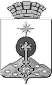 АДМИНИСТРАЦИЯ СЕВЕРОУРАЛЬСКОГО ГОРОДСКОГО ОКРУГА ПОСТАНОВЛЕНИЕАДМИНИСТРАЦИЯ СЕВЕРОУРАЛЬСКОГО ГОРОДСКОГО ОКРУГА ПОСТАНОВЛЕНИЕ11.02.2020                                                                                                         № 156                                                                                                        № 156г. Североуральскг. Североуральск№НаименованиеПриемы выполнены четко, с должнойамплитудой,выполнены элементысамостраховки,добивания.Музыкальноесопровождениесоответствуеттребованиям и темпупоказательныхвыступленийПриемывыполнены нечетко, с должнойамплитудой,слабо выраженыэлементысамостраховки, добивания.Музыкальноесопровождениесоответствуеттребованиям, ноне соответствует темпупоказательныхвыступленийПриемы выполненыне четко, без должнойамплитудой, невыполнены элементысамостраховки,добивания.Музыкальноесопровождение несоответствуеттребованиям и темпупоказательныхвыступлений.Использованыиностранныемузыкальныекомпозиции123451Бой 1ХДемонстрация приемов боя против 1 противника с использованием макетов холодного и огнестрельного оружия5 баллов3 балла1 балл или 0 баллов2Бой 1Х2Демонстрация приемов боя против 2 противников с использованием макетов холодного и огнестрельного оружия5 баллов3 балла1 балл или 0 баллов3Бой 2Х3 Демонстрация приемов боя против 3 противников с использованием макетов холодного и огнестрельного оружия5 баллов3 балла1 балл или 0 баллов4Комплекс рукопашного боя с автоматом на 8 счетов Упражнение 
№ 31 НФП ВС РФ 20095 баллов3 балла1 балл5Музыкальное сопровождение5 баллов3 балла1 баллИтого25 баллов15 баллов5баллов№ НаименованиеКомандывыполненычетко, без заминок,синхронно,строевой шагсоответствуетпедагогическимтребованиямКомандывыполнены несинхронно,строевой шагсоответствуетпедагогическимтребованиямКомандывыполнены нечетко, несинхронно,строевой шагне соответствуетпедагогическимтребованиямКомандир.Командыподаютсячетко,уверенно,громкимголосом,соответствуютпедагогическимтребованиямКомандир.Командыподаются нечетко, неуверенно,тихо, несоответствуютпедагогическимтребованиям.12345671Выполнение команды «Отделение, ко мне», «В две шеренги становись», «Отделение, заправиться» «Становись», «Равняйсь», «Смирно»;0,5 балла0,25 балла0 баллов0,5 балла0 баллов12345672Подход к начальнику;0,5 балла0,25 балла0 баллов0,5 балла0 баллов3Сдача рапорта о начале выступления;0,5 балла0,25 балла0 баллов0,5 балла0 баллов4«Равняйсь», «Смирно», «Вольно», «Заправиться»;0,5 балла0,25 балла0 баллов0,5 балла0 баллов5Повороты на месте в одношереножном строю (по два раза);0,5 балла0,25 балла0 баллов0,5 балла0 баллов6Расчет по порядку номеров;0,5 балла0,25 балла0 баллов0,5 балла0 баллов7Перестроение в двухшереножный строй и обратно;0,5 балла0,25 балла0 баллов0,5 балла0 баллов8Размыкание, смыкание;0,25 балла0,25 балла0 баллов0,5 балла0 баллов9Движение строевым шагом;0,25 балла0,25 балла0 баллов0,5 балла0 баллов10Движение с песней;0,25 балла0 баллов0 баллов0 баллов0 баллов11Остановка;0,25 балла0,25 балла0 баллов0,25 балла0 баллов12Подход к начальнику0,5 балла0,25 балла0 баллов0,25 балла0 баллов13Сдача рапорта об окончании выступления0,5 балла0,25 балла0 баллов0,5 балла0 баллов14Выполнение команд «Разойдись»;0,5 балла0,25 балла0 баллов0,25 балла0 балловИТОГО6 баллов3,25 балла0 баллов5,75 баллов0 балловНазвания критериев оценки и параметров назначения штрафных секундРазмер начисленияштрафных секунд-нарушение алгоритма оказания первой помощи 30 секНаложение жгута-жгут не наложен, перепутана конечность 30 сек-жгут наложен на несоответствующую область -наложен на область раны; - наложен на голое тело, салфетка не -полностью закрывает зону наложения жгута,-жгут не закреплен, расцепился при переноске, - не указано время наложения жгута; - вместо жгута - закрутки наложен резиновый жгут; 20 секНаложение повязок-повязка не наложена, перепутана конечность; 30 сек-нарушение техники выполнения повязки; - повязка наложена не полностью; -- не закреплен конец бинта; - складки и карманы;- нет салфетки на ране; - нарушение стерильности, падение бинта, салфетки; - конец бинта закреплен над раной; - бинт не использован полностью; - неосторожное обращение с раной; - вместо указанной повязки наложена другая повязка. 20 секИммобилизация поврежденной конечностииммобилизация не произведена; 30 секнарушение техники наложения транспортной шины при переломе;20 секпосле иммобилизации не виден жгут 20 секнеосторожное обращение с пострадавшим. 20 секТранспортировка пострадавшегоне произведена; 30 сек- произведена с нарушениями, неправильная транспортировка; - падение пострадавшего; - неосторожное обращение с пострадавшим; - нарушения при перекладывании пострадавшего; - неправильное замыкание рук в «замок»; - пересечение линии финиша (возврат на место оказания помощи или за санитарной сумкой)-Неуважительное поведение участников команды соревнований к окружающим. 20 сек№ п/пФамилия, имя (полностью)Дата рождения(число, месяц, год)Домашний адресДопускврача№ п/пФамилия, имя, отчествоЛичная подпись членов команды, с которыми проведен инструктаж